Name: _________________________________________________ Date: ______________________________Equations of CirclesStandard Form of a CircleGeneral Form of a CircleWrite an equation of a circle with center (3, -2) and a radius of 4.Write an equation of a circle with center (-4, 0) and a diameter of 10.Write an equation of a circle with center (2, -9) and a radius of .Find the coordinates of the center and the measure of the radius.  Find center, radius, & equation of the circle.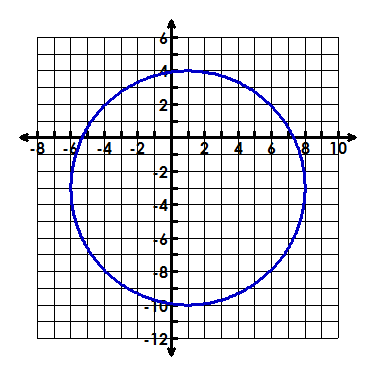 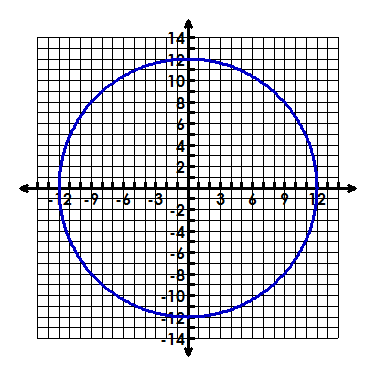 Graph the circle, identify the center & radius.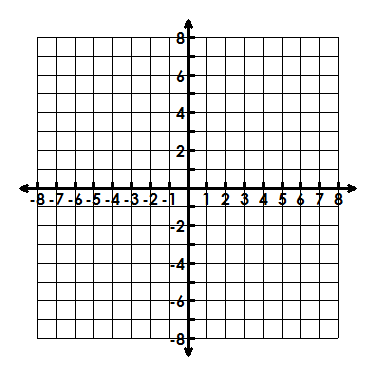 